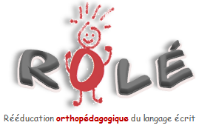 Canevas de pistage des progrès au palier 3Nom de l’élève : __________________________________________Cible retenue : Traitement phonologiqueExemple d’objectif SMART : L’élève utilisera le traitement phonologique pour segmenter des mots en phonèmes.Exemple de consigne à donner à l’élève : « Je vais te nommer un mot.  J’aimerais que le découpe en sons. » Mode d’emploi : L’orthopédagogue complète le canevas en fonction des items travaillés en rééducation et les propose à l’élève en fonction des objectifs ciblés.Semaine 1Structures: ___________Sons travaillés:___________Semaine 1Structures: ___________Sons travaillés:___________Semaine 2Structures: ___________Sons travaillés:_________Semaine 2Structures: ___________Sons travaillés:_________Semaine 3Structures: ___________Sons travaillés:_________Semaine 3Structures: ___________Sons travaillés:_________Semaine 4Structures: ___________Sons travaillés:_________Semaine 4Structures: ___________Sons travaillés:_________Mots ciblés1-2-3-4-5-6-7-8-9-10-Réponses de l’élève1-2-3-4-5-6-7-8-9-10-Mots ciblés1-2-3-4-5-6-7-8-9-10-Réponses de l’élève1-2-3-4-5-6-7-8-9-10-Mots ciblés1-2-3-4-5-6-7-8-9-10-Réponses de l’élève1-2-3-4-5-6-7-8-9-10-Mots ciblés1-2-3-4-5-6-7-8-9-10-Réponses de l’élève1-2-3-4-5-6-7-8-9-10-Mots segmentés correctement :                    /10Mots segmentés correctement :                    /10Mots segmentés correctement :                    /10Mots segmentés correctement :                    /10Mots segmentés correctement :                    /10Mots segmentés correctement :                    /10Mots segmentés correctement :                    /10Mots segmentés correctement :                    /10Semaine 5Structures: ___________Sons travaillés:___________Semaine 5Structures: ___________Sons travaillés:___________Semaine 6Structures: ___________Sons travaillés:_________Semaine 6Structures: ___________Sons travaillés:_________Semaine 7Structures: ___________Sons travaillés:_________Semaine 7Structures: ___________Sons travaillés:_________Semaine 8Structures: ___________Sons travaillés:_________Semaine 8Structures: ___________Sons travaillés:_________Mots ciblés1-2-3-4-5-6-7-8-9-10-Réponses de l’élève1-2-3-4-5-6-7-8-9-10-Mots ciblés1-2-3-4-5-6-7-8-9-10-Réponses de l’élève1-2-3-4-5-6-7-8-9-10-Mots ciblés1-2-3-4-5-6-7-8-9-10-Réponses de l’élève1-2-3-4-5-6-7-8-9-10-Mots ciblés1-2-3-4-5-6-7-8-9-10-Réponses de l’élève1-2-3-4-5-6-7-8-9-10-Mots segmentés correctement :                    /10Mots segmentés correctement :                    /10Mots segmentés correctement :                    /10Mots segmentés correctement :                    /10Mots segmentés correctement :                    /10Mots segmentés correctement :                    /10Mots segmentés correctement :                    /10Mots segmentés correctement :                    /10